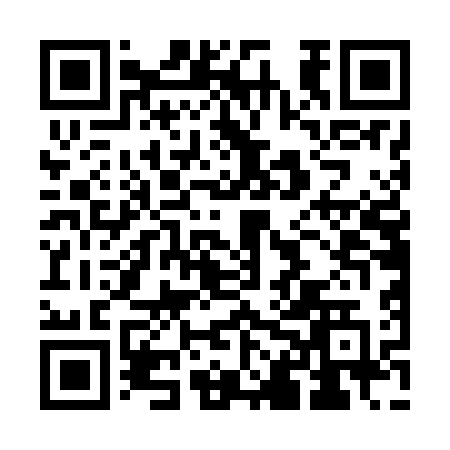 Prayer times for Joao Monlevade, BrazilWed 1 May 2024 - Fri 31 May 2024High Latitude Method: NonePrayer Calculation Method: Muslim World LeagueAsar Calculation Method: ShafiPrayer times provided by https://www.salahtimes.comDateDayFajrSunriseDhuhrAsrMaghribIsha1Wed4:546:0911:503:065:316:412Thu4:546:0911:503:055:306:413Fri4:546:0911:493:055:296:404Sat4:546:1011:493:045:296:405Sun4:556:1011:493:045:286:396Mon4:556:1011:493:045:286:397Tue4:556:1111:493:035:276:398Wed4:556:1111:493:035:276:389Thu4:566:1111:493:035:276:3810Fri4:566:1211:493:025:266:3811Sat4:566:1211:493:025:266:3712Sun4:576:1311:493:025:256:3713Mon4:576:1311:493:025:256:3714Tue4:576:1311:493:015:246:3615Wed4:576:1411:493:015:246:3616Thu4:586:1411:493:015:246:3617Fri4:586:1511:493:015:236:3618Sat4:586:1511:493:005:236:3519Sun4:596:1511:493:005:236:3520Mon4:596:1611:493:005:236:3521Tue4:596:1611:493:005:226:3522Wed4:596:1711:493:005:226:3523Thu5:006:1711:492:595:226:3524Fri5:006:1711:502:595:226:3525Sat5:006:1811:502:595:226:3426Sun5:016:1811:502:595:216:3427Mon5:016:1811:502:595:216:3428Tue5:016:1911:502:595:216:3429Wed5:026:1911:502:595:216:3430Thu5:026:2011:502:595:216:3431Fri5:026:2011:502:595:216:34